Художественно-эстетическое воспитаниеНельзя вырастить полноценного Человека                                                                                            без воспитания в нем чувства прекрасного.                                                                                                                                           Р. Тагор         Традиционно художественно-эстетическое развитие рассматривалось как средство формирования выразительности речи обучающихся, активизации их поэтического и музыкального слуха.
Однако в последнее время в этой области решается более широкий круг задач:-развитие творческого потенциала ребенка;
-развитие образного, ассоциативного мышления;
- развитие самостоятельности и творческой активности.        В соответствии с ФГОС  художественно-эстетическое развитие предполагает:
- развитие предпосылок ценностно-смыслового восприятия и понимания произведений искусства (словесного, музыкального, изобразительного), мира природы;
- становление эстетического отношения к окружающему миру;
- формирование элементарных представлений о видах искусства;
- восприятие музыки, художественной литературы, фольклора;
- стимулирование сопереживания персонажам художественных произведений;
- реализацию самостоятельной творческой деятельности обучающихся (изобразительной, конструктивно-модельной, музыкальной и др.).     Художественно-эстетическое развитие обучающихся  включает:
1) опыт эмоционально-нравственного отношения ребенка к окружающей действительности, воплощенный в музыке, изобразительном искусстве и художественных произведениях;
2) опыт художественно-творческой деятельности.      Формирование общей культуры личности происходит в процессе художественно-эстетической деятельности.
Художественно-эстетическая деятельность – деятельность, возникающая у обучающегося  под влиянием литературного, музыкального произведения или произведения изобразительного искусства. Художественно-эстетическая деятельность в школе-интернате осуществляется по следующим направлениям:изобразительнаяхудожественно-речеваямузыкальнаятеатрально-игровая (сценическая)хореографическая   Цель  - развитие творческого потенциала ребенка с ОВЗ, создание условий для его самореализации.  Задачи:Формировать эстетическое восприятие окружающего мира.Развивать эстетические представления, фантазию, мышление и сообразительность на основе знакомства с разнообразными видами творчества человека.Развивать практические навыки и умения, мелкую моторику рук.     Внеурочная деятельность обучающихся организуется через индивидуальные формы и работу различных  кружков, секций и других объединений художественно-эстетического цикла. Среди них: хореографический ансамбль «Солнышко», сценический кружок» Пилигрим», оркестр шумовых инструментов «Сударушка», кружок младший, средний, старший «Солист», младший вокал «Искорка», старший вокал «Вдохновение», швейный «Чудесная вышивка»,  «Умелые руки» и др. Каждый воспитатель работает по своему направлению: «Оригами»,  «Самоделкины»,  «Вытынанка», «Мастера и мастерицы», «Славянские обереги» и др. В школе-интернате создано такое разнообразие деятельностей, которое позволяет каждому обучающемуся заниматься своим любимым делом. 
   Выполняя эстетико-просветительские функции, проводятся культурно-массовые мероприятия: традиционные праздники, тематические концерты, конкурсы, смотры, викторины, спектакли, выставки детского творчества.       Конечно, степень художественных успехов обучающихся в мероприятиях различна, но их объединяет массовость, возможность приобщения к миру прекрасного, а также возможность раскрыть индивидуальный творческий потенциал.    Школа-интернат тесно сотрудничает с  областными театрами и музеями, городской,  детской музыкальной школой, городской библиотекой: проводятся спектакли, музыкально-тематические вечера, совместные выставки, посещение экспозиций. Были проведены совместные мероприятия: «Вечер, посвященный творчеству В. Высотского»,  «К 200-летию М. Ю. Лермонтова». Обучающиеся посетили музыкально-литературную  программу «Милая моя семья» в  ГАУК РО «Ростовской областной филармонии, приняли участие в I  театральном фестивале «Ветер перемен» для детей и молодежи с ограниченными возможностями здоровья.Результаты художественно-эстетического воспитания:Удовлетворение  интересов и потребностей обучающихся на внеклассных занятиях и мероприятиях.Создание в школе-интернате максимально комфортных условий для развития, коррекции и воспитания ребенка с ограниченными возможностями здоровья, способного полноценно жить и трудиться в современном обществе.   Качество музыкальной, изобразительной, театральной, литературной и хореографической подготовки обучаемых неоднократно отмечалось на проводимых районных, областных и городских конкурсах.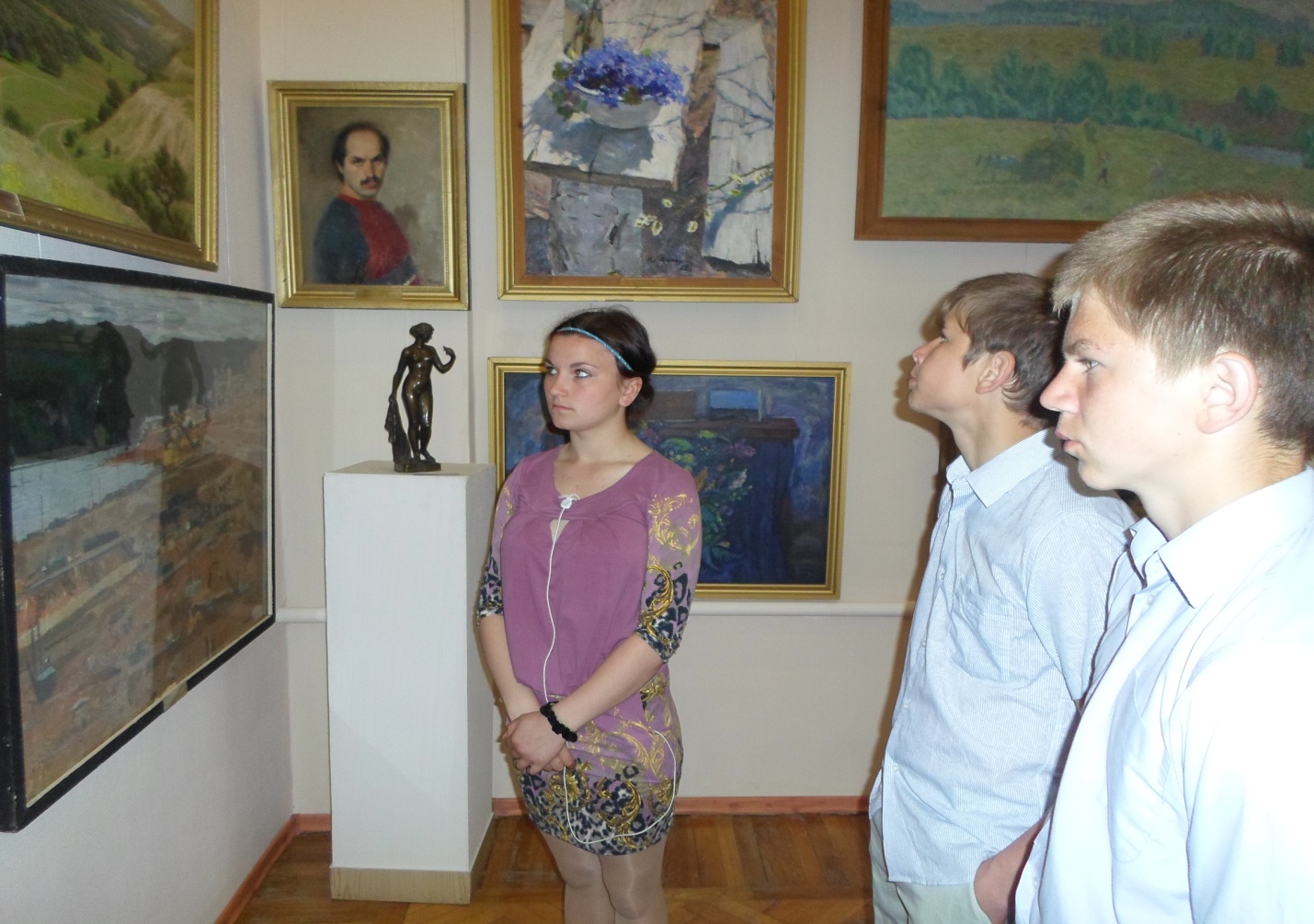 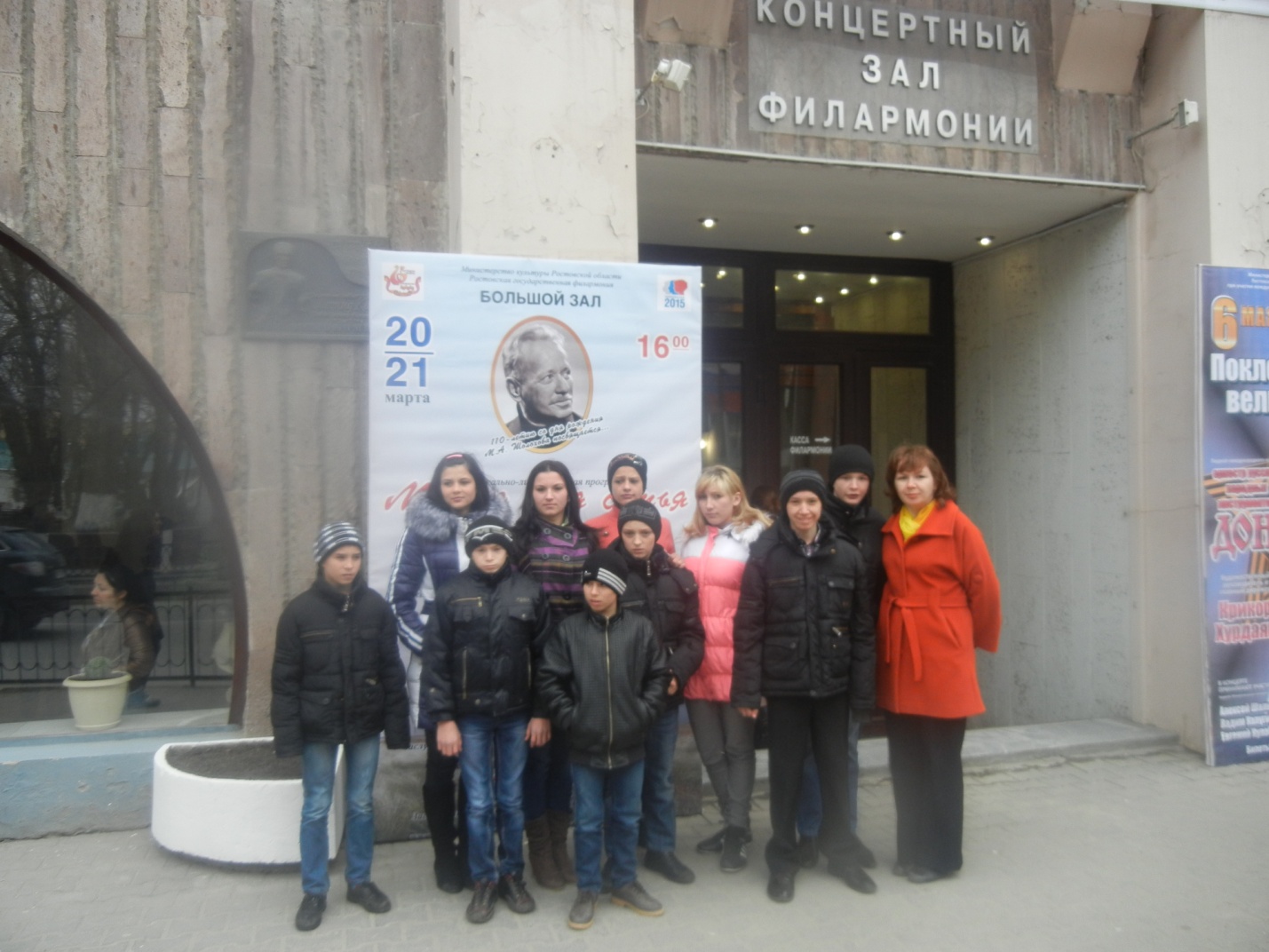 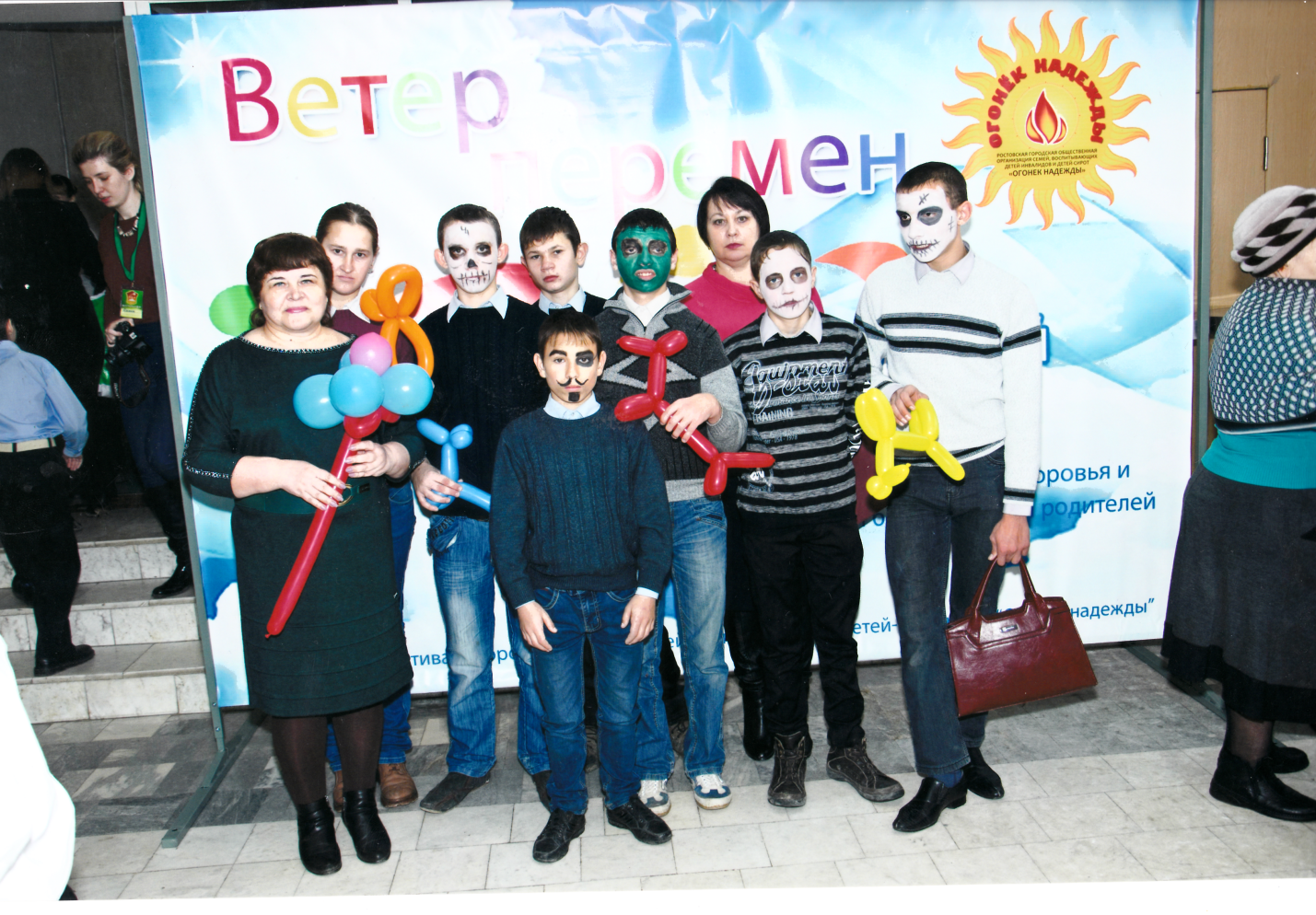      Таким образом, система учебно-воспитательной деятельности, построенная на в рамках художественно-эстетического направления, способствует развитию многогранных творческих способностей обучающегося с ОВЗ, в полной мере формирует потребность общения с искусством и в силу своей результативности является одним из ведущих звеньев непрерывного образовательного процесса.